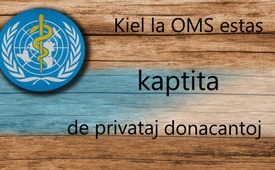 Kiel la OMS estas kaptita de privataj donacantoj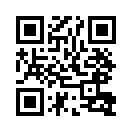 Oni povus pensi, ke tutmonda sanpolitiko estas regata de la Monda Organizo pri Sano (OMS). Sed ĉu la OMS efektive regas aŭ ĉu ĝi estas regata de tute aliaj interesoj ?Oni povus pensi, ke la tutmonda sanpolitiko estas regata de la Monda Organizo pri Sano (OMS). Sed fakte, la OMS mem estas kontrolata de la interesoj de firmaoj. Ekzemple, en la nuna tutmonda pandemio, unu el la ĉefaj decidaj organoj estas organizo nomita COVAX (iniciato por certigi aliron al KOVID-19-vakcinoj en la tuta mondo) . En ĝi la OMS estas nur marĝena partnero.

La efektivaj decidantoj estas organizoj kiel la GAVI  (Vakcina Alianco por Infanoj en Evolulandoj) kaj la CEPI (Internacia Vakcina Iniciato).

Kaj malantaŭ tiuj organizoj estas la Bill & Melinda Gates Fonduso, kiu financas ĉiun el siaj partneroj per kolosaj "donacoj". Ĉiuj tiuj decidantoj agas nur profite al la farmaciaj firmaoj, ili ne prenas respondecon pri vakcina damaĝo kaj ne prirespondeblas.de briFontoj:Wie die WHO von privaten Geldgebern gekapert wurde https://uncutnews.ch/global-coup-detat-die-uebernahme-der-global-governance-durch-unternehmen/Ankaŭ tio povus interesi vin:#1MinutaFokuso - 1 minuta focuso - www.kla.tv/1MinutaFokusoKla.TV – Novaĵoj alternativaj ... liberaj – sendependaj – necenzuritaj ...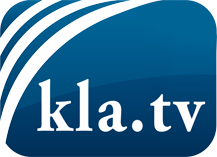 Tio kion la amaskomunikiloj devus ne kaŝi ...Tio pri kio oni aŭdas malmulte, de la popolo por la popolo...Regulaj informoj ĉe www.kla.tv/eoIndas resti ĉe ni!Senpaga abono al nia retpoŝta informilo ĉi tie: www.kla.tv/abo-enSekureca Avizo:Kontraŭaj voĉoj bedaŭrinde estas pli kaj pli cenzuritaj kaj subpremitaj. Tiom longe kiom ni ne orientiĝas laŭ la interesoj kaj ideologioj de la gazetara sistemo, ni ĉiam sciu, ke troviĝos pretekstoj por bloki aŭ forigi Kla.TV.Do enretiĝu ekstere de interreto hodiaŭ! Klaku ĉi tie: www.kla.tv/vernetzung&lang=eoLicenco:    Licence Creative Commons kun atribuo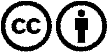 Oni rajtas distribui kaj uzi nian materialon kun atribuo! Tamen la materialo ne povas esti uzata ekster kunteksto. Sed por institucioj financitaj per la aŭdvida imposto, ĉi tio estas permesita nur kun nia interkonsento. Malobservoj povas kaŭzi procesigon.